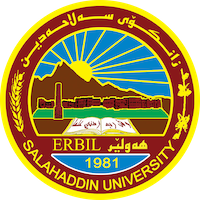 Academic Curriculum Vitae 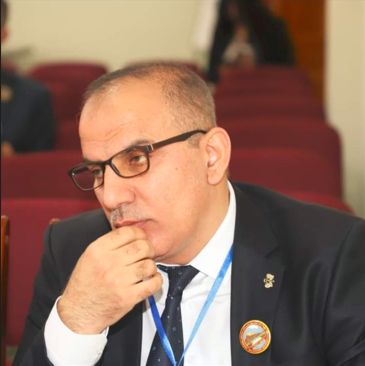 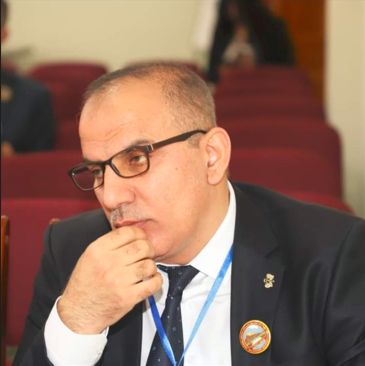 Personal Information: Full Name: TAREQ MOHAMMED AWRAHIM Academic Title: Assistant ProfessorEmail: (tareq.awrahim@su.edu.krd)Mobile:000000000Orcid: 0009-0003-9226-9030Research gate Google scholar Education:I have got the title of Asistant Proffessor in Islamic History on 17-1-2017 Holder of Ph in the Islamic History- History Dept./ college of  Arts /Mosul University (2003-2006) Holder of Master Degree in kurdish Islamic History ;  History Dept./ college of  Arts /Salahaddin University (1998-2001)Holder of BA; Degree in Kurdish Islamic History ;  History Dept./ college of  Arts /Salahaddin University (1992-1996) .MY M.A thsis entitled (The orientalist Vladimir Minorsky and his writings about Kurds)  My PhD dissertation; entitled (The Civilizational Method in writing tge History , Ahmad Amen as an example).Employment:Assistant Professor in Islamic history department of Salahaddin university college of artsQualifications Teaching qualificationsIT qualifications: In computer ( Word  , excel , power point)Language qualifications such as TOEFL, IELTS or any equivalentAny professional qualificationYou could put any professional courses you have attendedTeaching experience:I have teached in all stage, of college of arts in salahaddin uneversity. Undergraduate and post graduateCourses, trainings, lab supervision, etc.,Research and publicationsکتێبەکان:١. المستشرق فلاديمير مينورسكى وكتاباته عن الكرد في التاريخ الاسلامي، 2002٢. رۆژهەڵاتناس مینۆرسکی و نووسینەکانی لەسەر کورد، ٢٠٠٨٣. المنهج الحضاري في كتابة التاريخ،٢٠١٢توێژینەوەکان:İslam’ın İlk Asrında Vuku Bulan Hadiselere Dair Bediüzzaman Said Nursi’nin Bakışı, Kerkük Ün. Dergisi, 2012, Cilt, 7 , Sayı 1, 205-227 sayfelerıOryantalist Guy Le Strange’nin İslam Tarihine Dair Telifatı, Salahuddin Ün. Dergisi,.2015, Cilt 19, Sayı 2, 97-108 sayfalar Seyyid Emir Ali ve İslam Tarihine Dair Yazdıkları, Salahuddin Ün. Dergisi, 2016. Cilt 20, Sayı.2 ,111-130 sayfalar Oryantalist W. Barthold ve İslam Medeniyetine Bakışı, Salahuddin Üniversitesi Dergisi, 2016. Cilt 21, Sayı 5, 1-16 sayfeler. Tarihçi Fuad Sezgin’in İslam Medeniyetine Dair Tashih Ettiği Kavramlar, Mardin Artuklu Ün. Mukaddime Dergisi. Cilt 8 , Sayı 2 , Oca 2017 , 365 – 386 Sayfalar.İslam Kültür Mirasında Salgın Hastalıklarla İlgili Kitaplar. Baghdad Ünivesitesi. Arap Bilimsel Miras Dergisi.Vol.1 No.48. 2021. 107-132 sayfalar.Sheikh Muhammad Asaad Effendi Al-Erbili His Life and Effects in Light of Turkish and Local Sources, BİNGÖL ÜNİVERSİTESİ YAŞAYAN DİLLER ENSTİTÜSÜ DERGİSİ, Yıl: 7, Cilt: 7, Sayı: 14 ISSN: 2147-5679 Writing the biography of the Prophet in Persian , Zanco Journal of Humanity Sciences: Vol. 26 No. 3 (2022)Comparative Method of Historian Fuad Sazgin in his book (GAS) Zanco Journal of Humanity Sciences . vol. 26. No 6. 2022.The remnants of the Shaddadids in the city of Ani - a historical study، Zaxo university, Kurdish center, May 2023. Devlet u mirgehen kurdi l serdemy navendu nu. Pp57-81.Conferences and courses attendedGive details of any conferences you have attended, and those at which you have presented delivered poster presentations.Funding and academic awards List any bursaries, scholarships, travel grants or other sources of funding that you were awarded for research projects or to attend meetings or conferences.Professional memberships List any membership you hold of any professional body or learned society relevant to your research or other life activities.Professional Social Network Accounts:Orcid: 0009-0003-9226-9030Research gate Google scholar It is also recommended to create an academic cover letter for your CV, for further information about the cover letter, please visit below link:https://career-advice.jobs.ac.uk/cv-and-cover-letter-advice/academic-cover-letter/